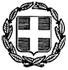 Λεχαινά Ηλείας 12/6/2020Αριθμ. Πρωτ. 5759Βαθμός ασφαλείας       Βαθμός προτεραιότητας  ΕΠΕΙΓΟΝΠΡΟΣ :1. Δήμαρχο Ανδραβίδας-Κυλλήνης 2.Μέλη Δημοτικού Συμβουλίου3.Πρόεδροι    Κοινοτήτων 5.Σ.Ο.Λ. Α.Ε.ΚΟΙΝΟΠΟΙΗΣΗ:1.Πρακτικογράφο Δ.Σ.2.Εφημερίδα ΠΡΩΤΗ3.Εφημερίδα ΠΡΩΙΝΗ4.Εφημερίδα ΠΑΤΡΙΣΕΛΛΗΝΙΚΗ ΔΗΜΟΚΡΑΤΙΑΝΟΜΟΣ ΗΛΕΙΑΣΔΗΜΟΣ ΑΝΔΡΑΒΙΔΑΣ-ΚΥΛΛΗΝΗΣΕΛΛΗΝΙΚΗ ΔΗΜΟΚΡΑΤΙΑΝΟΜΟΣ ΗΛΕΙΑΣΔΗΜΟΣ ΑΝΔΡΑΒΙΔΑΣ-ΚΥΛΛΗΝΗΣΛεχαινά Ηλείας 12/6/2020Αριθμ. Πρωτ. 5759Βαθμός ασφαλείας       Βαθμός προτεραιότητας  ΕΠΕΙΓΟΝΠΡΟΣ :1. Δήμαρχο Ανδραβίδας-Κυλλήνης 2.Μέλη Δημοτικού Συμβουλίου3.Πρόεδροι    Κοινοτήτων 5.Σ.Ο.Λ. Α.Ε.ΚΟΙΝΟΠΟΙΗΣΗ:1.Πρακτικογράφο Δ.Σ.2.Εφημερίδα ΠΡΩΤΗ3.Εφημερίδα ΠΡΩΙΝΗ4.Εφημερίδα ΠΑΤΡΙΣΔΗΜΟΤΙΚΟ ΣΥΜΒΟΥΛΙΟΛεχαινά Ηλείας 12/6/2020Αριθμ. Πρωτ. 5759Βαθμός ασφαλείας       Βαθμός προτεραιότητας  ΕΠΕΙΓΟΝΠΡΟΣ :1. Δήμαρχο Ανδραβίδας-Κυλλήνης 2.Μέλη Δημοτικού Συμβουλίου3.Πρόεδροι    Κοινοτήτων 5.Σ.Ο.Λ. Α.Ε.ΚΟΙΝΟΠΟΙΗΣΗ:1.Πρακτικογράφο Δ.Σ.2.Εφημερίδα ΠΡΩΤΗ3.Εφημερίδα ΠΡΩΙΝΗ4.Εφημερίδα ΠΑΤΡΙΣΤαχ. Δ/νση                 Ταχ. Κώδικας Πληροφορίες                              Τηλέφωνο      Fax              e-mailΠολυτεχνείου 227053  Αλέξης Γαλάνης26233608282623360810 galanis@andravida-killini.grΛεχαινά Ηλείας 12/6/2020Αριθμ. Πρωτ. 5759Βαθμός ασφαλείας       Βαθμός προτεραιότητας  ΕΠΕΙΓΟΝΠΡΟΣ :1. Δήμαρχο Ανδραβίδας-Κυλλήνης 2.Μέλη Δημοτικού Συμβουλίου3.Πρόεδροι    Κοινοτήτων 5.Σ.Ο.Λ. Α.Ε.ΚΟΙΝΟΠΟΙΗΣΗ:1.Πρακτικογράφο Δ.Σ.2.Εφημερίδα ΠΡΩΤΗ3.Εφημερίδα ΠΡΩΙΝΗ4.Εφημερίδα ΠΑΤΡΙΣΘΕΜΑ: Πρόσκληση Σύγκλησης Δημοτικού ΣυμβουλίουΘΕΜΑ: Πρόσκληση Σύγκλησης Δημοτικού ΣυμβουλίουΘΕΜΑ: Πρόσκληση Σύγκλησης Δημοτικού Συμβουλίου